Российская ФедерацияМинистерство общего и профессионального образования Ростовской областиГОСУДАРСТВЕННОЕ  БЮДЖЕТНОЕ ОБЩЕОБРАЗОВАТЕЛЬНОЕ УЧРЕЖДЕНИЕРостовской области«НОВОШАХТИНСКАЯ ШКОЛА-ИНТЕРНАТ»Всероссийский конкурс экологических проектов «Волонтеры могут все»Номинация «Мусор – угроза или вторая жизнь»Коллективное участиеСоциально-экологический проект«Эко-мешочки для продуктов»Автор-руководитель проекта:педагог-библиотекарь Соболева Наталья АлександровнаРостовская область, г. Новошахтинск2021 годПаспорт проектаМеханизм реализации проектаВсе мы привыкли к тому, что использовать пластиковые пакеты удобно и дешево. Но только подумайте, какой вред они наносят экологии: на то, чтобы пакет полностью разложился требуется 400 лет! Однако в год люди используют около 5 триллионов пластиковых пакетов. Это значит, что человек осознанно наносит непоправимый вред окружающей среде, тогда как этого вполне можно было бы избежать. Уже давно в обиход вошли такие изделия как бумажные пакеты любых размеров, эко-сумки, плетеные авоськи, пакеты из крафт-бумаги, тканевые мешки.Какое же решение проблемы предлагаем мы в рамках проекта? Во-первых, это информирование населения. Мы создали памятку «Планета просит помощи!», в которой в краткой и доступной форме изложили информацию о вреде пластиковых пакетов для экологии и человека в том числе, а также напомнили об альтернативных способах хранения продуктов. Во-вторых, мы попытались самостоятельно создать эко-мешочки для хранения продуктов и предложили их для использования в быту участникам акции «Планета просит помощи!».Для изготовления одного мешка нам понадобились:- отрез старой тюли (органза с вышивкой);- шнурок для завязок;- нитки для шитья (синтетические);- иголка (тонкая);- линейка;- карандаш для ткани;- ножницы;- булавки.Многоразовый мешочек позволяет не использовать 30-40 пластиковых фасовочных пакетов в неделю, которые скорее всего отправятся на свалку и возможно убьют птицу или дельфина. Их легко утилизировать без вреда для окружающей среды, например, сжечь, если они совсем истрепались. Овощи и фрукты сохраняются лучше, чем в пластиковых пакетах, так как к ним обеспечивается доступ воздуха. Ну и еще один плюс для экологии: мешочки можно сделать из старой ненужной ткани, например, тюли. Таким образом то, что должно было стать мусором, обретает вторую жизнь и становится полезным в быту.Всего мы изготовили и раздали в школе и на улицах города 30 мешочков и 100 памяток. Акция показала нам, что большинство людей положительно относятся к использованию альтернативных безопасных упаковок и обеспокоены проблемой загрязнения экологии пластиковыми пакетами.ПриложениеПамятка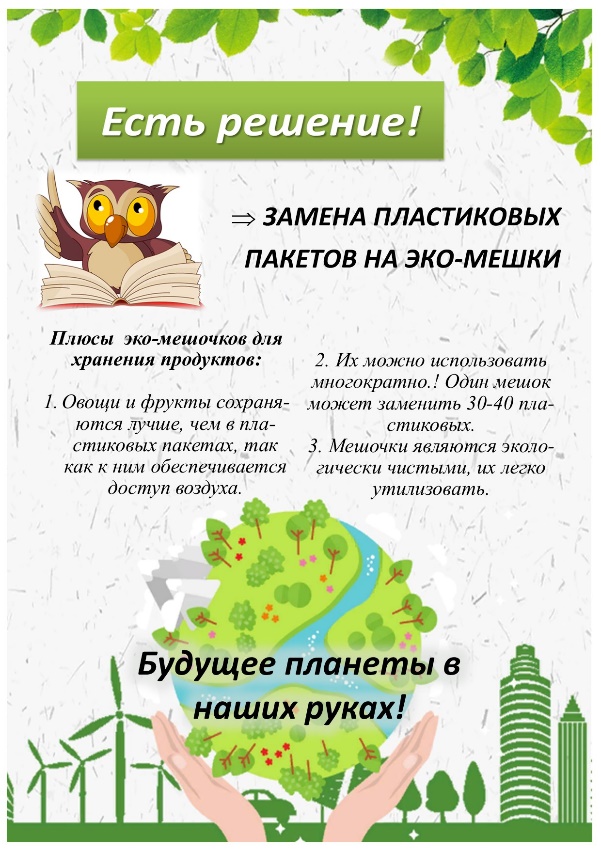 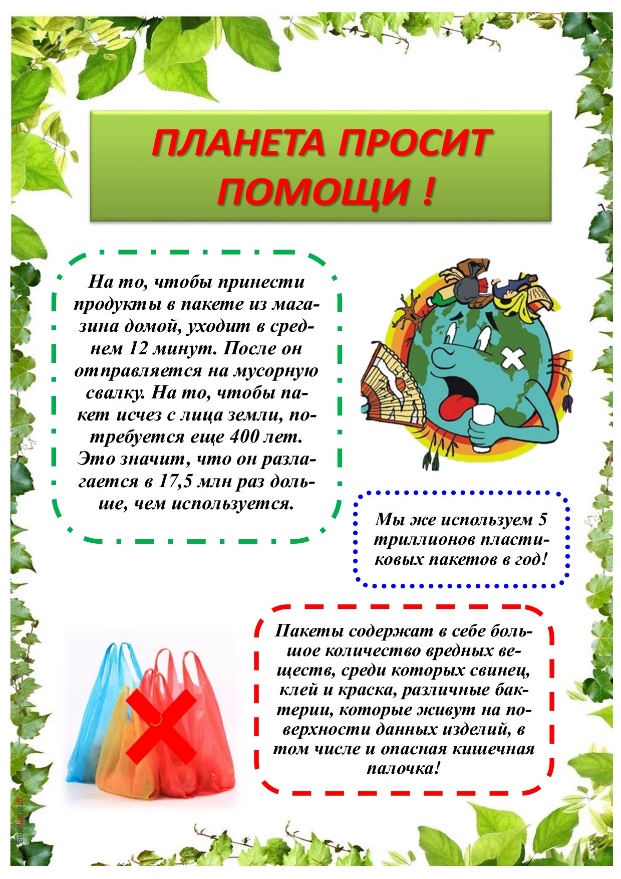 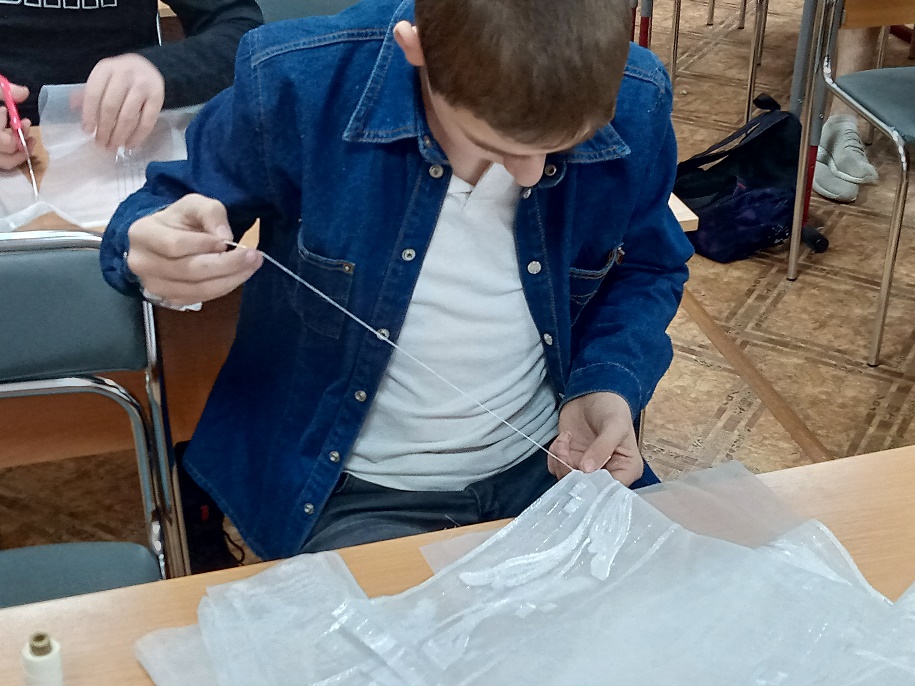 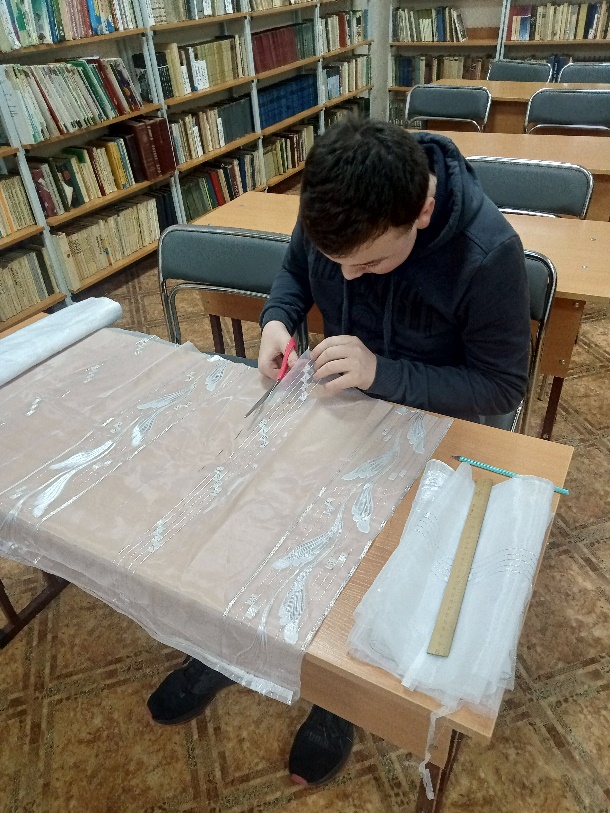 Процесс изготовление эко-мешковАкция «Планета просит помощи!»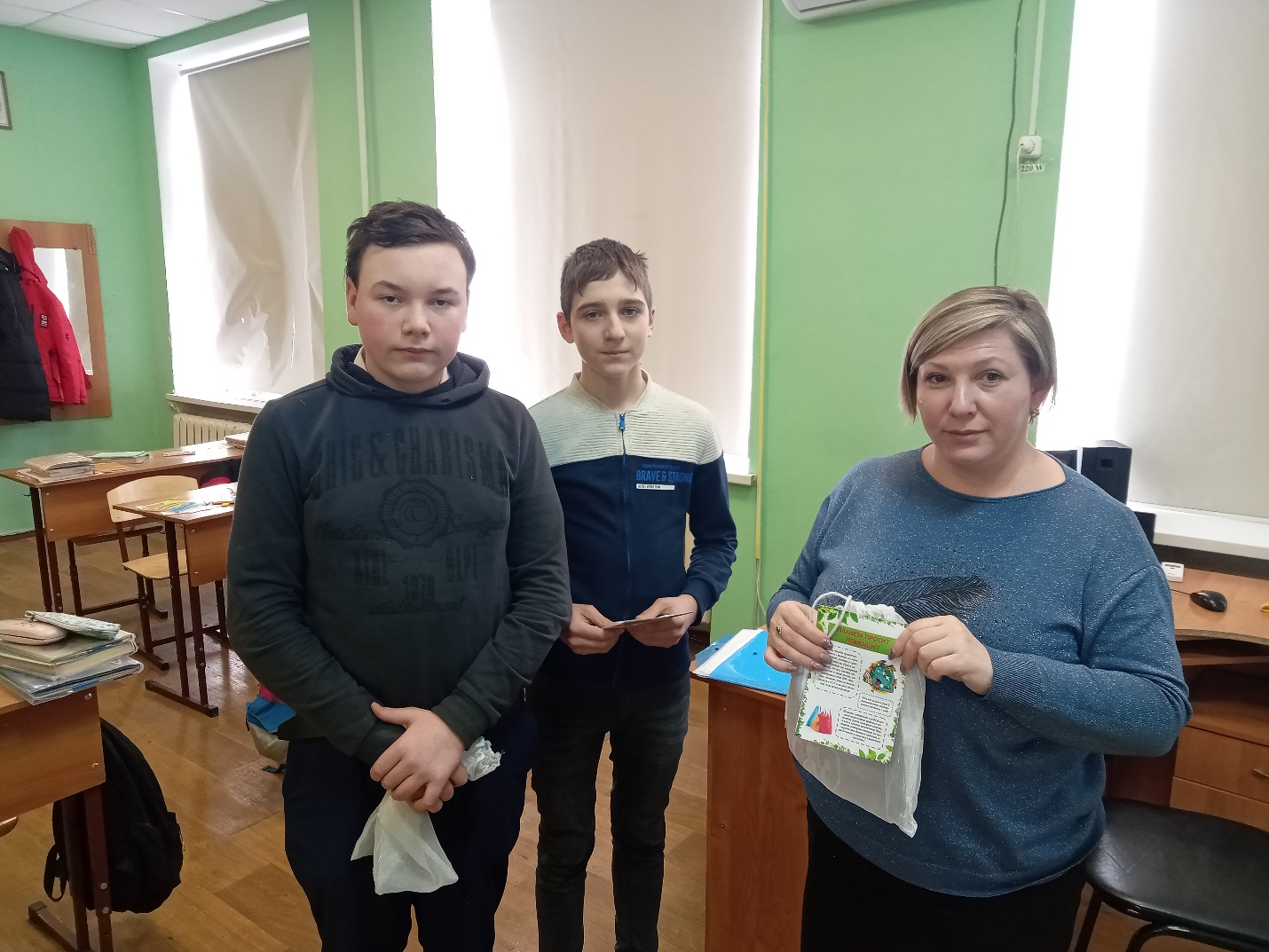 Полное название проектаСоциально-экологический проект «Эко-мешочки для продуктов»Организация-заявительгосударственное бюджетное общеобразовательное учреждение Ростовской области «Новошахтинская школа-интернат»; 346900, Ростовская область, г. Новошахтинск, ул. Харьковская, 8а; тел.: 2-38-58;  http://schol-internat.ucoz.ru/ Автор-руководитель проектаСоболева Наталья АлександровнаКоманда проектаВетров Никита СергеевичЕлизаров Анатолий СергеевичЦельПривлечь внимание жителей города к использованию экологически безопасных упаковок в замен пластиковых пакетовЗадачи1. Информирование горожан о степени загрязнения окружающей среды и вреде пластиковых пакетов.2. Создание эко-мешочков для хранения фруктов и овощей из подручных материалов.3. Проведение акции «Планета просит помощи!»4. Анализ результатов проведенной акции.Целевая аудиторияЖители города Новошахтинска (взрослое население)Сроки и период реализацииС сентября 2021 года по март 2022 годаГеография проектаГород НовошахтинскОжидаемые результатыСокращение числа используемых пластиковых и полиэтиленовых пакетовПривлеченные партнеры проектаГородская газета «Знамя шахтера»Мультипликативность проектаИспользование эко-мешков в быту после завершения проекта (всего было пошито и роздано 30 шт.), освещение результатов проекта в местных СМИ